IEEE P802.11
Wireless LANs0 Revision Notes1 Definitions2 Abbreviations and AcronymsS1G		sub 1 GHzPLCP		physical layer convergence procedureSTA		stationMAC		medium access control3 S1G Physical LayerThis section describes the functional blocks of the physical layer.3.1 ChannelizationR.3.1.A: The draft specification shall include support for 1 MHz, 2 MHz, 4 MHz, 8 MHz, and 16 MHz PHY transmissions. [11/1294r0]R.3.1.B: An 802.11ah STA shall support reception of 1 MHz and 2 MHz PHY transmissions. [11/1294r0]R.3.1.C: The 2 MHz PHY transmission shall be an OFDM based waveform consisting of a total of 64 tones (including tones allocated as pilot, guard and DC). Note: This implies a tone spacing of 31.25 kHz. [11/1311r0]R.3.1.D: The tone spacing for all other bandwidths PHY transmissions shall be same as the tone spacing in the 2 MHz PHY transmission. [11/1311r0]R.3.1.E: The draft specification shall include the following channelization [11/1329r1]South Korea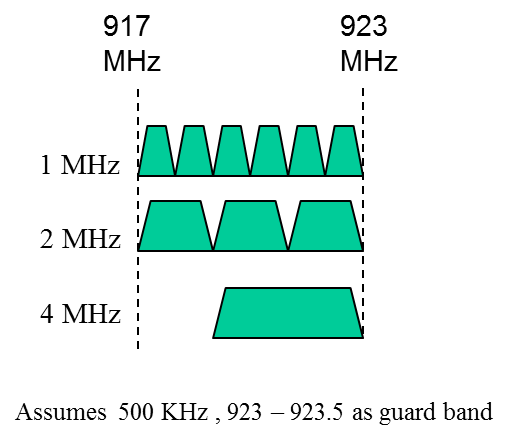 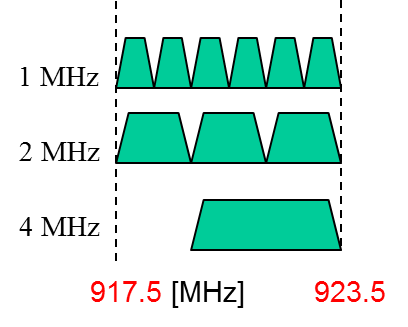 Europe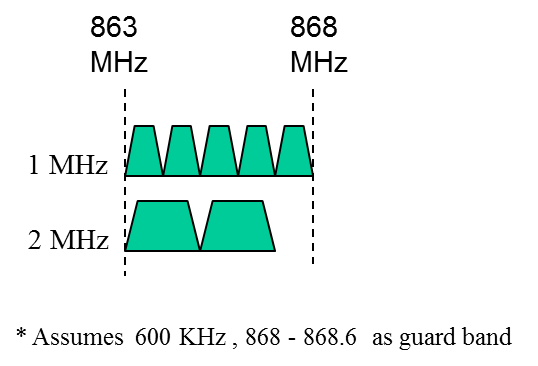 Japan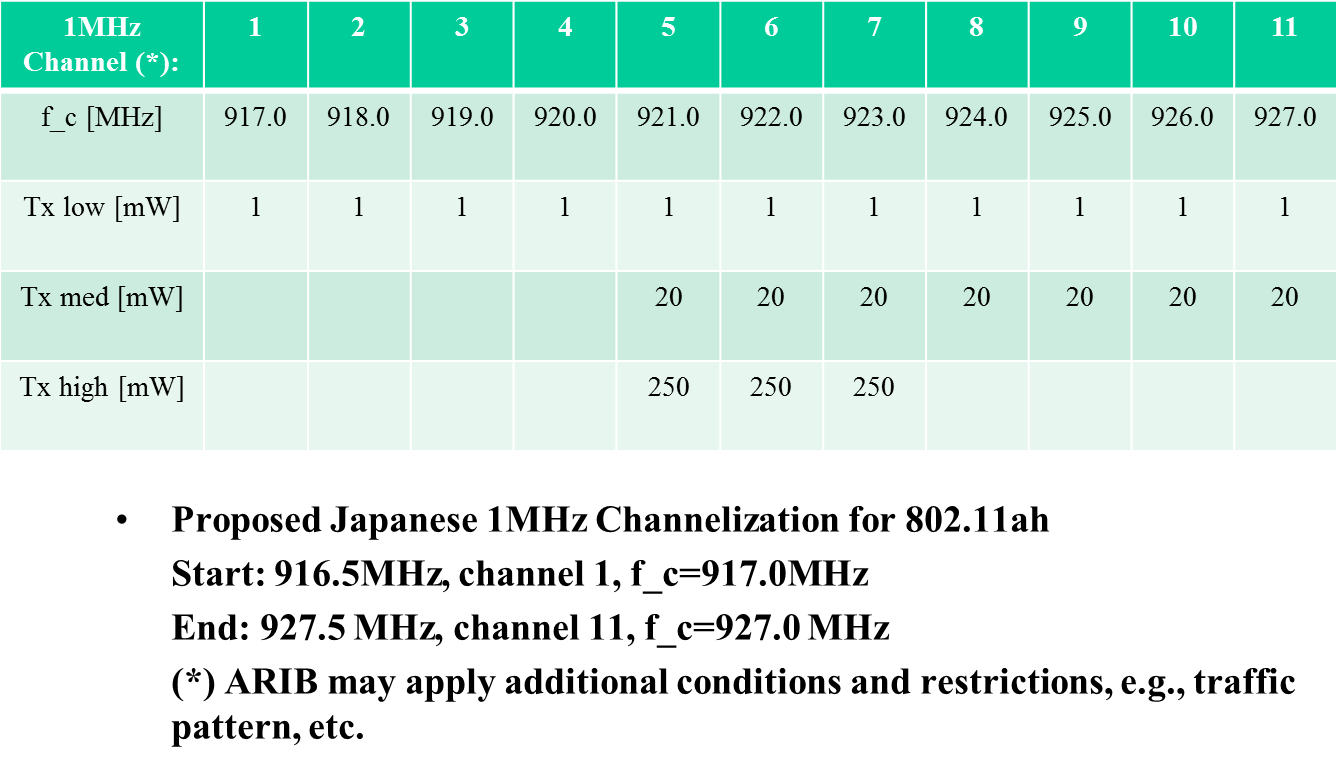 China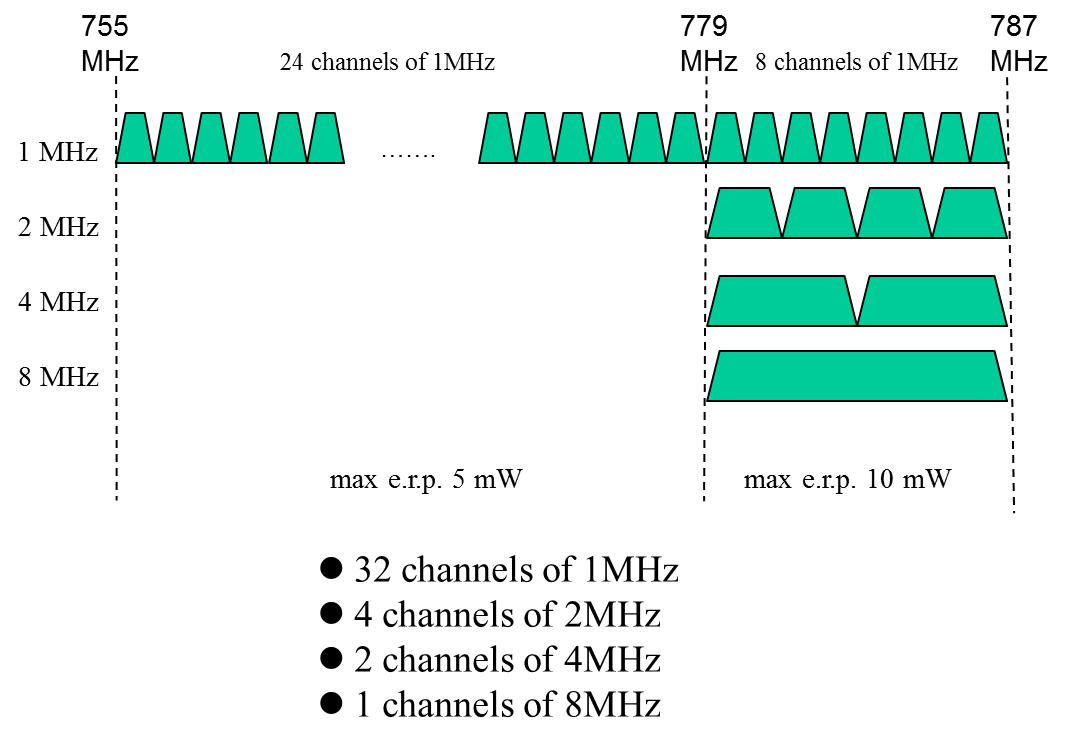 3.2 S1G PLCP Sublayer3.3 Modulation and Coding Scheme (MCS)3.4 Spatial MultiplexingR.3.4.1.A: The maximum number of space-time streams (NSTS) in a data PPDU transmission shall be less than or equal to 4. [11/1275r1]4 MAC Layer This section describes the functional blocks of the MAC layer.4.1 Power Save4.2 Channel Access4.3 Large Number of STAs SupportReferences:11/1294r0 Spec Framework Text for 11ah Bandwidth Modes11/1311r0 Spec Framework Text for PHY Numerology11/1275r1 Spatial stream support in TGah specification11/1329r0 Motions and Strawpoll on Channelization for 11ah11/1318r0 Japanese Channelization for 802.11ah11/1320r1 11ah Channelization of ChinaProposed Specification Framework for TGahProposed Specification Framework for TGahProposed Specification Framework for TGahProposed Specification Framework for TGahProposed Specification Framework for TGahDate:  2011--Date:  2011--Date:  2011--Date:  2011--Date:  2011--Author(s):Author(s):Author(s):Author(s):Author(s):NameAffiliationAddressPhoneemailMinyoung ParkIntel503-712-4705minyoung.park@intel.comR0Initial draft document with a table of contentR1Added supporting bandwidth modes [11/1294r0]Added the number of tones for 2MHz PHY transmission and the tone spacing for all other bandwidth modes [11/1311r0]R2Added max number of space-time streams [11/1275r1]Added channelization [11/1329r1]